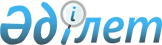 Облыстық мәслихаттың (VІ сайланған Х сессиясы) 2016 жылғы 12 желтоқсандағы "2017 - 2019 жылдарға арналған облыстық бюджет туралы" № 76/10 шешіміне өзгерістер мен толықтырулар енгізу туралыПавлодар облыстық мәслихатының 2017 жылғы 15 маусымдағы № 125/14 шешімі. Павлодар облысының Әділет департаментінде 2017 жылғы 22 маусымда № 5538 болып тіркелді
      Қазақстан Республикасының 2008 жылғы 4 желтоқсандағы Бюджет кодексінің 104-бабы 5-тармағына, 106-бабы 4-тармағына, Қазақстан Республикасының 2001 жылғы 23 қаңтардағы "Қазақстан Республикасындағы жергілікті мемлекеттік басқару және өзін-өзі басқару туралы" Заңының 6-бабы 1-тармағының 1) тармақшасына сәйкес Павлодар облыстық мәслихаты ШЕШІМ ҚАБЫЛДАДЫ:
      1. Облыстық мәслихатының (VІ сайланған Х сессиясы) 2016 жылғы 12 желтоқсандағы "2017 - 2019 жылдарға арналған облыстық бюджет туралы" № 76/10 шешіміне (Нормативтік құқықтық актілерді мемлекеттік тіркеу тізілімінде № 5298 болып тіркелген, "Регион.КZ" газетінің 2016 жылғы 30 желтоқсандағы № 52 санында жарияланған) мынадай өзгерістер мен толықтырулар енгізілсін:
      1-тармақта:
      1) тармақшада:
      "139928250" сандары "142046102" сандарымен ауыстырылсын;
      "2044426" сандары "2079697" сандарымен ауыстырылсын;
      "51000" сандары "15729" сандарымен ауыстырылсын;
      "109575680" сандары "111693532" сандарымен ауыстырылсын;
      2) тармақшада "139403357" сандары "142408414" сандарымен ауыстырылсын;
      3) тармақшада:
      "1210344" сандары "773042" сандарымен ауыстырылсын;
      "3806265" сандары "3749599" сандарымен ауыстырылсын;
      "2595921" сандары "2976557" сандарымен ауыстырылсын;
      5) тармақшада "-1091711" сандары "-1541614" сандарымен ауыстырылсын;
      6) тармақшада "1091711" сандары "1541614" сандарымен ауыстырылсын;
      7-тармақта:
      "86847" сандары "76562" сандарымен ауыстырылсын;
      "3491889" сандары "4073689" сандарымен ауыстырылсын;
      төртінші абзац келесі редакцияда жазылсын:
      "2234082 мың теңге - білім беру саласындағы ағымдағы және күрделі сипаттағы шығыстарға;";
      жетінші, тоғызыншы абзацтар алынып тасталсын;
      "813416" сандары "385693" сандарымен ауыстырылсын;
      "2874202" сандары "3106111" сандарымен ауыстырылсын;
      "11000" сандары "10900" сандарымен ауыстырылсын;
      "35400" сандары "29577" сандарымен ауыстырылсын;
      "333123" сандары "429939" сандарымен ауыстырылсын;
      "15000" сандары "8960" сандарымен ауыстырылсын;
      "40309" сандары "61309" сандарымен ауыстырылсын;
      мына мазмұндағы абзацтармен толықтырылсын:
      "43400 мың теңге - ауылдар, кенттер, ауылдық округтер әкімдерінің автоматтандырылған жұмыс орындарына қызмет көрсету;
      10000 мың теңге – мәдениет объектілеріне ағымдағы жөндеу жүргізуге;
      260992 мың теңге - мемлекеттік коммуналдық тұрғын үй қорының баспанасын сатып алуға.";
      8-тармақта:
      "347066" сандары "767924" сандарымен ауыстырылсын;
      "433198" сандары "403870" сандарымен ауыстырылсын;
      "288341" сандары "279168" сандарымен ауыстырылсын;
      "420579" сандары "467863" сандарымен ауыстырылсын;
      "469926" сандары "453303" сандарымен ауыстырылсын;
      "224436" сандары "222297" сандарымен ауыстырылсын;
      "1473223" сандары "2225615" сандарымен ауыстырылсын;
      "501337" сандары "231874" сандарымен ауыстырылсын;
      "410842" сандары "671666" сандарымен ауыстырылсын;
      "2621700" сандары "2252362" сандарымен ауыстырылсын;
      "904419" сандары "367611" сандарымен ауыстырылсын;
      "1072883" сандары "1001686" сандарымен ауыстырылсын;
      "462900" сандары "321300" сандарымен ауыстырылсын;
      мына мазмұндағы абзацпен толықтырылсын:
      "75322 мың теңге - "Бизнестің жол картасы 2020" бизнесті қолдау мен дамытудың бірыңғай бағдарламасы шеңберінде индустриялық инфрақұрылымды дамытуға.";
      11-тармақта "1715028" сандары "1708589" сандарымен ауыстырылсын;
      13-тармақта "586000" сандары "536792" сандарымен ауыстырылсын;
      көрсетілген шешімнің 1-қосымшасы осы шешімнің қосымшасына сәйкес жаңа редакцияда жазылсын.
      2. Осы шешімнің орындалуын бақылау облыстық мәслихаттың экономика және бюджет жөніндегі тұрақты комиссиясына жүктелсін.
      3. Осы шешім 2017 жылғы 1 қаңтардан бастап күшіне енеді. 2017 жылға арналған облыстық бюджет
(өзгерiстермен және толықтырулармен)
					© 2012. Қазақстан Республикасы Әділет министрлігінің «Қазақстан Республикасының Заңнама және құқықтық ақпарат институты» ШЖҚ РМК
				
      Сессия төрағасы

Г. Әбішева

      Облыстық мәслихат хатшысы

В. Берковский
Павлодар облыстық
мәслихатының (VI сайланған
ХIV cессиясы)
2017 жылғы 15 маусымдағы
№ 125/14 шешiмiне
қосымшаПавлодар облыстық
мәслихатының (VI сайланған
Х cессиясы) 2016
жылғы 12 желтоқсандағы
№ 76/10 шешiмiне
1-қосымша
Санаты
Санаты
Санаты
Санаты
Сомасы (мың теңге)
Сыныбы
Сыныбы
Сыныбы
Сомасы (мың теңге)
Iшкi сыныбы
Iшкi сыныбы
Сомасы (мың теңге)
Атауы
Сомасы (мың теңге)
1
2
3
4
5
1. Кірістер
142 046 102
1
Салықтық түсiмдер
28 257 144
01
Табыс салығы
10 052 051
2
Жеке табыс салығы
10 052 051
03
Әлеуметтік салық
7 973 813
1
Әлеуметтік салық
7 973 813
05
Тауарларға, жұмыстарға және қызметтерге салынатын iшкi салықтар
10 231 280
3
Табиғи және басқа да ресурстарды пайдаланғаны үшiн түсетiн түсiмдер
10 231 280
2
Салықтық емес түсiмдер
2 079 697
01
Мемлекеттік меншіктен түсетін кірістер
172 718
1
Мемлекеттiк кәсiпорындардың таза кiрiсi бөлiгiнiң түсiмдерi
18 516
3
Мемлекет меншігіндегі акциялардың мемлекеттік пакеттеріне дивидендтер
5 190
4
Мемлекет меншігінде тұрған, заңды тұлғалардағы қатысу үлесіне кірістер
13 718
5
Мемлекет меншiгiндегi мүлiктi жалға беруден түсетiн кiрiстер
85 600
7
Мемлекеттiк бюджеттен берiлген кредиттер бойынша сыйақылар 
49 694
04
Мемлекеттік бюджеттен қаржыландырылатын, сондай-ақ Қазақстан Республикасы Ұлттық Банкінің бюджетінен (шығыстар сметасынан) қамтылатын және қаржыландырылатын мемлекеттік мекемелер салатын айыппұлдар, өсімпұлдар, санкциялар, өндіріп алулар
1 100 863
1
Мұнай секторы ұйымдарынан түсетін түсімдерді қоспағанда, мемлекеттік бюджеттен қаржыландырылатын, сондай-ақ Қазақстан Республикасы Ұлттық Банкінің бюджетінен (шығыстар сметасынан) қамтылатын және қаржыландырылатын мемлекеттік мекемелер салатын айыппұлдар, өсімпұлдар, санкциялар, өндіріп алулар
1 100 863
06
Басқа да салықтық емес түсiмдер
806 116
1
Басқа да салықтық емес түсiмдер
806 116
3
Негізгі капиталды сатудан түсетін түсімдер
15 729
01
Мемлекеттік мекемелерге бекітілген мемлекеттік мүлікті сату
15 729
1
Мемлекеттік мекемелерге бекітілген мемлекеттік мүлікті сату
15 729
4
Трансферттердiң түсiмдерi
111 693 532
01
Төмен тұрған мемлекеттiк басқару органдарынан трансферттер
25 404 993
2
Аудандық (қалалық) бюджеттерден трансферттер
25 404 993
02
Мемлекеттiк басқарудың жоғары тұрған органдарынан түсетiн трансферттер
86 288 539
1
Республикалық бюджеттен түсетiн трансферттер
86 288 539
Функционалдық топ
Функционалдық топ
Функционалдық топ
Функционалдық топ
Функционалдық топ
Сомасы (мың теңге)
Кiшi функция
Кiшi функция
Кiшi функция
Кiшi функция
Сомасы (мың теңге)
Бюджеттiк бағдарламаның әкiмшiсi
Бюджеттiк бағдарламаның әкiмшiсi
Бюджеттiк бағдарламаның әкiмшiсi
Сомасы (мың теңге)
Бағдарлама
Бағдарлама
Сомасы (мың теңге)
Атауы
Сомасы (мың теңге)
1
2
3
4
5
6
2. Шығындар
142 408 414
01
Жалпы сипаттағы мемлекеттiк қызметтер
9 489 785
1
Мемлекеттiк басқарудың жалпы функцияларын орындайтын өкiлдi, атқарушы және басқа органдар
1 802 910
110
Облыс мәслихатының аппараты
54 781
001
Облыс мәслихатының қызметін қамтамасыз ету жөніндегі қызметтер
53 306
003
Мемлекеттік органның күрделі шығыстары
1 475
120
Облыс әкімінің аппараты
1 586 719
001
Облыс әкімінің қызметін қамтамасыз ету жөніндегі қызметтер 
1 173 483
004
Мемлекеттік органның күрделі шығыстары
78 490
007
Ведомстволық бағыныстағы мемлекеттік мекемелерінің және ұйымдарының күрделі шығыстары
97 441
009
Аудандық маңызы бар қалалардың, ауылдардың, кенттердің, ауылдық округтердің әкімдерін сайлауды қамтамасыз ету және өткізу
16 644
013
Облыс Қазақстан халқы Ассамблеясының қызметін қамтамасыз ету
220 661
282
Облыстың тексеру комиссиясы
161 410
001
Облыстың тексеру комиссиясының қызметін қамтамасыз ету жөніндегі қызметтер
156 369
003
Мемлекеттік органның күрделі шығыстары
5 041
2
Қаржылық қызмет
558 958
257
Облыстың қаржы басқармасы
558 958
001
Жергілікті бюджетті атқару және коммуналдық меншікті басқару саласындағы мемлекеттік саясатты іске асыру жөніндегі қызметтер
131 616
009
Жекешелендіру, коммуналдық меншікті басқару, жекешелендіруден кейінгі қызмет және осыған байланысты дауларды реттеу
12 720
013
Мемлекеттік органның күрделі шығыстары
31 761
028
Коммуналдық меншікке мүлікті сатып алу
330 000
113
Жергілікті бюджеттерден берілетін ағымдағы нысалы трансферттер
52 861
5
Жоспарлау және статистикалық қызмет
263 961
258
Облыстың экономика және бюджеттік жоспарлау басқармасы
263 961
001
Экономикалық саясатты, мемлекеттік жоспарлау жүйесін қалыптастыру мен дамыту саласындағы мемлекеттік саясатты іске асыру жөніндегі қызметтер
190 216
005
Мемлекеттік органның күрделі шығыстары
68 745
061
Бюджеттік инвестициялар және мемлекеттік-жекешелік әріптестік, оның ішінде концессия мәселелері жөніндегі құжаттаманы сараптау және бағалау
5 000
9
Жалпы сипаттағы өзге де мемлекеттiк қызметтер
6 863 956
269
Облыстың дін істері басқармасы
74 159
001
Жергілікті деңгейде дін істер саласындағы мемлекеттік саясатты іске асыру жөніндегі қызметтер
26 463
003
Мемлекеттік органның күрделі шығыстары
903
005
Өңірде діни ахуалды зерделеу және талдау
46 793
281
Облыстың құрылыс, жолаушылар көлігі және автомобиль жолдары басқармасы
6 481 583
001
Жергілікті деңгейде құрылыс, көлік және коммуникация саласындағы мемлекеттік саясатты іске асыру жөніндегі қызметтер
118 953
003
Мемлекеттік органның күрделі шығыстары
4 146
113
Жергілікті бюджеттерден берілетін ағымдағы нысаналы трансферттер
4 334 681
114
Жергілікті бюджеттерден берілетін нысаналы даму трансферттері
2 023 803
700
Облыстың жер қойнауын пайдалану, қоршаған орта және су ресурстары басқармасы
235 515
001
Жергілікті деңгейде жер қойнауын пайдалану, қоршаған орта және су ресурстары саласындағы мемлекеттік саясатты іске асыру жөніндегі қызметтер
90 995
003
Мемлекеттік органның күрделі шығыстары
3 033
032
Ведомстволық бағыныстағы мемлекеттік мекемелерінің және ұйымдарының күрделі шығыстары
111 487
114
Жергілікті бюджеттерден берілетін нысаналы даму трансферттері
30 000
701
Облыстың кәсіпкерлік, сауда және туризм басқармасы
72 699
001
Жергілікті деңгейде кәсіпкерлікті, сауданы және туризмді дамыту саласындағы мемлекеттік саясатты іске асыру жөніндегі қызметтер
70 258
003
Мемлекеттік органның күрделі шығыстары
2 441
02
Қорғаныс
482 677
1
Әскери мұқтаждар
37 195
120
Облыс әкімінің аппараты
37 195
010
Жалпыға бірдей әскери міндетті атқару шеңберіндегі іс-шаралар
37 195
2
Төтенше жағдайлар жөнiндегi жұмыстарды ұйымдастыру
445 482
120
Облыс әкімінің аппараты
55 478
012
Облыстық ауқымдағы жұмылдыру дайындығы және жұмылдыру
55 478
287
Облыстық бюджеттен қаржыландырылатын табиғи және техногендік сипаттағы төтенше жағдайлар, азаматтық қорғаныс саласындағы уәкілетті органдардың аумақтық органы
390 004
002
Аумақтық органның және ведомстволық бағынысты мемлекеттік мекемелерінің күрделі шығыстары
360 824
004
Облыс ауқымдағы төтенше жағдайлардың алдын алу және оларды жою
29 180
03
Қоғамдық тәртіп, қауіпсіздік, құқықтық, сот, қылмыстық-атқару қызметі
5 893 928
1
Құқық қорғау қызметi
5 893 928
252
Облыстық бюджеттен қаржыландырылатын атқарушы ішкі істер органы
5 893 928
001
Облыс аумағында қоғамдық тәртіптті және қауіпсіздікті сақтауды қамтамасыз ету саласындағы мемлекеттік саясатты іске асыру жөніндегі қызметтер
4 440 288
003
Қоғамдық тәртіпті қорғауға қатысатын азаматтарды көтермелеу
6 900
006
Мемлекеттік органның күрделі шығыстары
1 176 131
013
Белгілі тұратын жері және құжаттары жоқ адамдарды орналастыру қызметтері
48 313
014
Әкімшілік тәртіппен тұткындалған адамдарды ұстауды ұйымдастыру
59 035
015
Қызметтік жануарларды ұстауды ұйымдастыру
33 838
025
Халықаралық маңызы бар іс-шараларды өткізу уақытында қоғамдық тәртіпті сақтауды қамтамасыз ету
129 423
04
Бiлiм беру
16 044 063
2
Бастауыш, негізгі орта және жалпы орта білім беру
4 952 669
261
Облыстың білім басқармасы
4 142 571
003
Арнайы білім беретін оқу бағдарламалары бойынша жалпы білім беру
1 185 413
006
Мамандандырылған білім беру ұйымдарында дарынды балаларға жалпы білім беру
2 466 675
055
Балаларға қосымша білім беру
419 780
056
Аудандардың (облыстық маңызы бар қалалардың) бюджеттеріне тілдік курстар өтілінен өткен мұғалімдерге үстемақы төлеу үшін және оқу кезеңінде негізгі қызметкерді алмастырғаны үшін мұғалімдерге үстемақы төлеу үшін берілетін ағымдағы нысаналы трансферттер
70 703
281
Облыстың құрылыс, жолаушылар көлігі және автомобиль жолдары басқармасы
222 297
203
Аудандардың (облыстық маңызы бар қалалардың) бюджеттеріне бастауыш, негізгі орта және жалпы орта білім беру объектілерін салуға және реконструкциялауға берілетін нысаналы даму трансферттерi
222 297
285
Облыстың дене шынықтыру және спорт басқармасы
587 801
006
Балалар мен жасөспірімдерге спорт бойынша қосымша білім беру
212 041
007
Мамандандырылған бiлiм беру ұйымдарында спорттағы дарынды балаларға жалпы бiлiм беру
375 760
4
Техникалық және кәсіптік, орта білімнен кейінгі білім беру
6 825 238
253
Облыстың денсаулық сақтау басқармасы
396 051
043
Техникалық және кәсіптік, орта білімнен кейінгі білім беру ұйымдарында мамандар даярлау
364 017
044
Техникалық және кәсіптік, орта білімнен кейінгі білім беру бағдарламалары бойынша оқитындарға әлеуметтік қолдау көрсету
32 034
261
Облыстың білім басқармасы
6 179 187
024
Техникалық және кәсіптік білім беру ұйымдарында мамандар даярлау
5 938 768
025
Орта білімнен кейінгі білім беру ұйымдарында мамандар даярлау
240 419
281
Облыстың құрылыс, жолаушылар көлігі және автомобиль жолдары басқармасы
250 000
205
Техникалық және кәсіптік, орта білімнен кейінгі білім беру объектілерін салу және реконструкциялау
250 000
5
Мамандарды қайта даярлау және біліктіліктерін арттыру
209 068
253
Облыстың денсаулық сақтау басқармасы
3 868
003
Кадрлардың біліктілігін арттыру және оларды қайта даярлау
3 868
261
Облыстың білім басқармасы
205 200
052
Нәтижелі жұмыспен қамтуды және жаппай кәсіпкерлікті дамыту бағдарламасы шеңберінде кадрлардың біліктілігін арттыру, даярлау және қайта даярлау
205 200
9
Бiлiм беру саласындағы өзге де қызметтер
4 057 088
261
Облыстың білім басқармасы
4 057 088
001
Жергілікті деңгейде білім беру саласындағы мемлекеттік саясатты іске асыру жөніндегі қызметтер
111 010
004
Облыстық мемлекеттік білім беру мекемелерінде білім беру жүйесін ақпараттандыру
39 954
005
Облыстық мемлекеттік білім беру мекемелер үшін оқулықтар мен оқу-әдiстемелiк кешендерді сатып алу және жеткізу
48 372
007
Облыстық ауқымда мектеп олимпиадаларын, мектептен тыс іс-шараларды және конкурстар өткізу
157 695
011
Балалар мен жасөспірімдердің психикалық денсаулығын зерттеу және халыққа психологиялық-медициналық-педагогикалық консультациялық көмек көрсету
221 976
013
Мемлекеттік органның күрделі шығыстары
3 856
019
Облыстық мемлекеттік білім беру мекемелеріне жұмыстағы жоғары көрсеткіштері үшін гранттар беру
19 567
029
Әдістемелік жұмыс
90 990
067
Ведомстволық бағыныстағы мемлекеттік мекемелерінің және ұйымдарының күрделі шығыстары
680 582
113
Жергілікті бюджеттерден берілетін ағымдағы нысаналы трансферттер
2 683 086
05
Денсаулық сақтау
17 868 695
1
Кең бейiндi ауруханалар
107 781
253
Облыстың денсаулық сақтау басқармасы
107 781
004
Республикалық бюджет қаражаты есебінен көрсетілетін медициналық көмекті қоспағанда, бастапқы медициналық-санитариялық көмек және медициналық ұйымдар мамандарының жіберуі бойынша денсаулық сақтау субъектілерінің стационарлық және стационарды алмастыратын медициналық көмек көрсетуі
107 781
2
Халықтың денсаулығын қорғау
1 781 293
253
Облыстың денсаулық сақтау басқармасы
774 802
005
Жергілікті денсаулық сақтау ұйымдары үшін қанды, оның құрамдауыштары мен препараттарын өндіру
524 335
006
Ана мен баланы қорғау жөніндегі көрсетілетін қызметтер
162 240
007
Салауатты өмір салтын насихаттау
88 227
281
Облыстың құрылыс, жолаушылар көлігі және автомобиль жолдары басқармасы
1 006 491
013
Деңсаулық сақтау объектілерін салу және реконструкциялау 
1 006 491
3
Мамандандырылған медициналық көмек
8 271 118
253
Облыстың денсаулық сақтау басқармасы
8 271 118
009
Туберкулез, жұқпалы аурулар, психикалық, оның ішінде психикаға белсенді әсер ететін заттарды қолдануға байланысты күйзелістен және мінез-құлқының бұзылуынан зардап шегетін адамдарға медициналық көмек көрсету
4 790 696
019
Туберкулезбен ауыратын науқастарды туберкулезге қарсы препараттармен қамтамасыз ету
532 535
020
Диабетпен ауыратын науқастарды диабетке қарсы препараттармен қамтамасыз ету
619 057
021
Онкогематологиялық аурулармен ауыратын науқастарды химиялық препараттармен қамтамасыз ету
171 724
022
Созылмалы бүйрек функциясының жетіспеушілігі бар, аутоиммунды, орфандық аурулармен ауыратын, иммунитеті жеткіліксіз науқастарды, сондай-ақ ағзаларды транспланттаудан кейінгі науқастарды дәрілік заттармен қамтамасыз ету
434 953
026
Гемофилиямен ауыратын науқастарды қанды ұйыту факторларымен қамтамасыз ету
641 308
027
Халыққа иммундық профилактика жүргізу үшін вакциналарды және басқа медициналық иммундық биологиялық препараттарды орталықтандырылған сатып алу және сақтау
1 019 502
036
Жіті миокард инфаркті бар науқастарды тромболитикалық препараттармен қамтамасыз ету
61 343
4
Емханалар
1 789 277
253
Облыстың денсаулық сақтау басқармасы
1 789 277
014
Халықтың жекелеген санаттарын амбулаториялық деңгейде дәрілік заттармен және балаларға арналған және емдік тағамдардың арнаулы өнімдерімен қамтамасыз ету
1 535 210
038
Тегін медициналық көмектің кепілдендірілген көлемі шеңберінде скринингтік зерттеулер жүргізу
254 067
5
Медициналық көмектiң басқа түрлерi
1 899 909
253
Облыстың денсаулық сақтау басқармасы
1 899 909
011
Республикалық бюджет қаражаты есебінен көрсетілетін медициналық көмекті қоспағанда, жедел медициналық көмек көрсету және санитариялық авиация
1 842 299
029
Облыстық арнайы медициналық жабдықтау базалары
57 610
9
Денсаулық сақтау саласындағы өзге де қызметтер
4 019 317
253
Облыстың денсаулық сақтау басқармасы
3 987 083
001
Жергілікті деңгейде денсаулық сақтау саласындағы мемлекеттік саясатты іске асыру жөніндегі қызметтер
144 199
008
Қазақстан Республикасында ЖИТС-тің алдын алу және оған қарсы күрес жөніндегі іс-шараларды іске асыру
484 560
013
Патологоанатомиялық ашып тексеруді жүргізу
117 698
016
Азаматтарды елді мекеннен тыс жерлерде емделу үшін тегін және жеңілдетілген жол жүрумен қамтамасыз ету
7 005
018
Денсаулық сақтау саласындағы ақпараттық талдамалық қызметтер
18 532
030
Мемлекеттік денсаулық сақтау органдарының күрделі шығыстары
3 679
033
Медициналық денсаулық сақтау ұйымдарының күрделі шығыстары
3 211 410
281
Облыстың құрылыс, жолаушылар көлігі және автомобиль жолдары басқармасы
32 234
083
Жұмыспен қамту 2020 жол картасы шеңберінде ауылдық елді мекендерде орналасқан дәрігерлік амбулаториялар және фельдшерлік-акушерлік пункттерді салу
32 234
06
Әлеуметтiк көмек және әлеуметтiк қамсыздандыру
5 016 627
1
Әлеуметтiк қамсыздандыру
3 039 072
256
Облыстың жұмыспен қамтуды үйлестіру және әлеуметтік бағдарламалар басқармасы
1 853 364
002
Жалпы үлгідегі медициналық-әлеуметтік мекемелерде (ұйымдарда), арнаулы әлеуметтік қызметтер көрсету орталықтарында, әлеуметтік қызмет көрсету орталықтарында қарттар мен мүгедектерге арнаулы әлеуметтік қызметтер көрсету
557 078
012
Тірек-қозғалу аппаратының қызметі бұзылған балаларға арналған мемлекеттік медициналық-әлеуметтік мекемелерде (ұйымдарда), арнаулы әлеуметтік қызметтер көрсету орталықтарында, әлеуметтік қызмет көрсету орталықтарында мүгедек балалар үшін арнаулы әлеуметтік қызметтер көрсету
109 305
013
Психоневрологиялық медициналық-әлеуметтік мекемелерде (ұйымдарда), арнаулы әлеуметтік қызметтер көрсету орталықтарында, әлеуметтік қызмет көрсету орталықтарында психоневрологиялық аурулармен ауыратын мүгедектер үшін арнаулы әлеуметтік қызметтер көрсету
896 296
014
Оңалту орталықтарында қарттарға, мүгедектерге, оның ішінде мүгедек балаларға арнаулы әлеуметтік қызметтер көрсету
115 392
015
Балалар психоневрологиялық медициналық-әлеуметтік мекемелерінде (ұйымдарда), арнаулы әлеуметтік қызметтер көрсету орталықтарында, әлеуметтік қызмет көрсету орталықтарында психоневрологиялық патологиялары бар мүгедек балалар үшін арнаулы әлеуметтік қызметтер көрсету
131 318
047
Аудандардың (облыстық маңызы бар қалалардың) бюджеттеріне "Өрлеу" жобасы бойынша келісілген қаржылай көмекті енгізуге берілетін ағымдағы нысаналы трансферттер
43 975
261
Облыстың білім басқармасы
1 082 922
015
Жетiм балаларды, ата-анасының қамқорлығынсыз қалған балаларды әлеуметтік қамсыздандыру
1 043 711
037
Әлеуметтік сауықтандыру
39 211
281
Облыстың құрылыс, жолаушылар көлігі және автомобиль жолдары басқармасы
102 786
014
Әлеуметтік қамтамасыз ету объектілерін салу және реконструкциялау
102 786
2
Әлеуметтiк көмек
250 091
256
Облыстың жұмыспен қамтуды үйлестіру және әлеуметтік бағдарламалар басқармасы
250 091
003
Мүгедектерге әлеуметтік қолдау
250 091
9
Әлеуметтiк көмек және әлеуметтiк қамтамасыз ету салаларындағы өзге де қызметтер
1 727 464
256
Облыстың жұмыспен қамтуды үйлестіру және әлеуметтік бағдарламалар басқармасы
1 661 647
001
Жергілікті деңгейде жұмыспен қамтуды қамтамасыз ету және халық үшін әлеуметтік бағдарламаларды іске асыру саласында мемлекеттік саясатты іске асыру жөніндегі қызметтер
109 993
007
Мемлекеттік органның күрделі шығыстары
3 519
011
Жәрдемақыларды және басқа да әлеуметтік төлемдерді есептеу, төлеу мен жеткізу бойынша қызметтерге ақы төлеу
304
017
Аудандардың (облыстық маңызы бар қалалардың) бюджеттеріне арнаулы әлеуметтік қызметтер көрсету стандарттарын енгізуге берілетін ағымдағы нысаналы трансферттер
9 344
018
Үкіметтік емес ұйымдарда мемлекеттік әлеуметтік тапсырысты орналастыру
11 630
019
Нәтижелі жұмыспен қамтуды және жаппай кәсіпкерлікті дамыту бағдарламасы шеңберінде, еңбек нарығын дамытуға бағытталған, ағымдағы іс-шараларды іске асыру
7 140
037
Аудандардың (облыстық маңызы бар қалалардың) бюджеттеріне нәтижелі жұмыспен қамтуды және жаппай кәсіпкерлікті дамыту бағдарламасы шеңберінде, еңбек нарығын дамытуға бағытталған, іс-шараларын іске асыруға берілетін ағымдағы нысаналы трансферттер
694 847
044
Жергілікті деңгейде көші-қон іс-шараларын іске асыру
7 467
045
Аудандардың (облыстық маңызы бар қалалардың) бюджеттеріне Қазақстан Республикасында мүгедектердің құқықтарын қамтамасыз ету және өмір сүру сапасын жақсарту жөніндегі 2012 - 2018 жылдарға арналған іс-шаралар жоспарын іске асыруға берілетін ағымдағы нысаналы трансферттер
433 737
053
Кохлеарлық импланттарға дәлдеп сөйлеу процессорларын ауыстыру және келтіру бойынша қызмет көрсету
36 154
054
Аудандардың (облыстық маңызы бар қалалардың) бюджеттеріне үкіметтік емес ұйымдарда мемлекеттік әлеуметтік тапсырысты орналастыруға берілетін ағымдағы нысаналы трансферттер
150 096
067
Ведомстволық бағыныстағы мемлекеттік мекемелерінің және ұйымдарының күрделі шығыстары
130 315
113
Жергілікті бюджеттерден берілетін ағымдағы нысалы трансферттер
67 101
297
Облыстың еңбек басқармасы
65 817
001
Жергілікті деңгейде еңбек қатынастарын реттеу саласында мемлекеттік саясатты іске асыру бойынша қызметтер 
63 813
003
Мемлекеттік органның күрделі шығыстары
2 004
07
Тұрғын үй-коммуналдық шаруашылық
23 274 772
1
Тұрғын үй шаруашылығы
8 643 008
251
Облыстың жер қатынастары басқармасы
26 186
011
Аудандардың (республикалық маңызы бар қалалардың) бюджеттеріне мемлекет мұқтажы үшін жер учаскелерін алуға берілетін ағымдағы нысаналы трансферттер
26 186
281
Облыстың құрылыс, жолаушылар көлігі және автомобиль жолдары басқармасы
8 616 822
012
Аудандардың (облыстық маңызы бар қалалардың) бюджеттеріне коммуналдық тұрғын үй қорының тұрғын үйлерін жобалауға және (немесе) салуға, реконструкциялауға берілетін нысаналы даму трансферттері
3 788 115
048
Аудандардың (облыстық маңызы бар қалалардың) бюджеттеріне инженерлік-коммуникациялық инфрақұрылымды жобалауға, дамытуға және (немесе) жайластыруға берілетін нысаналы даму трансферттері
4 060 783
072
Аудандардың (облыстық маңызы бар қалалардың) бюджеттеріне Нәтижелі жұмыспен қамтуды және жаппай кәсіпкерлікті дамыту бағдарламасы шеңберінде қызметтік тұрғын үй салуға, инженерлік-коммуникациялық инфрақұрылымды дамытуға, жастарға арналған жатақханаларды салуға, салып бітіруге берілетін нысаналы даму трансферттері
767 924
2
Коммуналдық шаруашылық
14 029 454
279
Облыстың энергетика және тұрғын үй-коммуналдық шаруашылық басқармасы
4 248 075
001
Жергілікті деңгейде энергетика және тұрғын үй-коммуналдық шаруашылық саласындағы мемлекеттік саясатты іске асыру жөніндегі қызметтер
71 403
005
Мемлекеттік органның күрделі шығыстары
7 813
010
Аудандардың (облыстық маңызы бар қалалардың) бюджеттеріне сумен жабдықтау және су бұру жүйелерін дамытуға берілетін нысаналы даму трансферттері
136 339
032
Ауыз сумен жабдықтаудың баламасыз көздерi болып табылатын сумен жабдықтаудың аса маңызды топтық және жергілікті жүйелерiнен ауыз су беру жөніндегі қызметтердің құнын субсидиялау
142 526
113
Жергілікті бюджеттерден берілетін ағымдағы нысалы трансферттер
3 178 320
114
Жергілікті бюджеттерден берілетін нысаналы даму трансферттері
711 674
281
Облыстың құрылыс, жолаушылар көлігі және автомобиль жолдары басқармасы
9 781 379
018
Аудандардың (облыстық маңызы бар қалалардың) бюджеттеріне сумен жабдықтау және су бұру жүйелерін дамытуға облыстық бюджеттен берілетін нысаналы даму трансферттері
95 535
025
Аудандардың (облыстық маңызы бар қалалардың) бюджеттеріне қалалар мен елді мекендерді абаттандыруды дамытуға берілетін нысаналы даму трансферттері
56 211
068
Аудандардың (облыстық маңызы бар қалалардың) бюджеттеріне елді мекендерді сумен жабдықтау және су бұру жүйелерін дамытуға берілетін нысаналы даму трансферттері
9 629 633
3
Елді-мекендерді көркейту
602 310
279
Облыстың энергетика және тұрғын үй-коммуналдық шаруашылық басқармасы
602 310
041
Профилактикалық дезинсекция мен дератизация жүргізу (инфекциялық және паразиттік аурулардың табиғи ошақтарының аумағындағы, сондай-ақ инфекциялық және паразиттік аурулардың ошақтарындағы дезинсекция мен дератизацияны қоспағанда)
602 310
08
Мәдениет, спорт, туризм және ақпараттық кеңістiк
7 495 826
1
Мәдениет саласындағы қызмет
1 302 062
273
Облыстың мәдениет, архивтер және құжаттама басқармасы
1 302 062
005
Мәдени-демалыс жұмысын қолдау
279 993
007
Тарихи-мәдени мұраны сақтауды және оған қолжетімділікті қамтамасыз ету
322 268
008
Театр және музыка өнерін қолдау
699 801
2
Спорт
4 161 625
281
Облыстың құрылыс, жолаушылар көлігі және автомобиль жолдары басқармасы
139 543
028
Cпорт объектілерін дамыту
139 543
285
Облыстың дене шынықтыру және спорт басқармасы
4 022 082
001
Жергіліктті деңгейде дене шынықтыру және спорт саласында мемлекеттік саясатты іске асыру жөніндегі қызметтер
51 761
002
Облыстық деңгейде спорт жарыстарын өткізу
49 837
003
Әр түрлі спорт түрлері бойынша облыстың құрама командаларының мүшелерін дайындау және республикалық және халықаралық спорт жарыстарына қатысуы
3 483 664
005
Мемлекеттік органның күрделі шығыстары
3 157
032
Ведомстволық бағыныстағы мемлекеттік мекемелердің және ұйымдардың күрделі шығыстары
171 699
113
Жергілікті бюджеттерден берілетін ағымдағы нысаналы трансферттер
261 964
3
Ақпараттық кеңiстiк
1 027 764
263
Облыстың ішкі саясат басқармасы
607 777
007
Мемлекеттік ақпараттық саясат жүргізу жөніндегі қызметтер 
607 777
264
Облыстың тілдерді дамыту басқармасы
77 701
001
Жергілікті деңгейде тілдерді дамыту саласындағы мемлекеттік саясатты іске асыру жөніндегі қызметтер
43 614
002
Мемлекеттiк тiлдi және Қазақстан халқының басқа да тiлдерін дамыту
32 578
003
Мемлекеттік органның күрделі шығыстары
1 509
273
Облыстың мәдениет, архивтер және құжаттама басқармасы
342 286
009
Облыстық кiтапханалардың жұмыс iстеуiн қамтамасыз ету
132 320
010
Архив қорының сақталуын қамтамасыз ету
209 966
4
Туризм
35 611
701
Облыстың кәсіпкерлік, сауда және туризм басқармасы
35 611
004
Туристік қызметті реттеу
35 611
9
Мәдениет, спорт, туризм және ақпараттық кеңiстiктi ұйымдастыру жөнiндегi өзге де қызметтер
968 764
263
Облыстың ішкі саясат басқармасы
117 211
001
Жергілікті деңгейде мемлекеттік ішкі саясатты іске асыру жөніндегі қызметтер
116 031
005
Мемлекеттік органның күрделі шығыстары
1 180
273
Облыстың мәдениет, архивтер және құжаттама басқармасы
587 724
001
Жергiлiктi деңгейде мәдениет және архив ісін басқару саласындағы мемлекеттік саясатты іске асыру жөніндегі қызметтер
79 576
003
Мемлекеттік органның күрделі шығыстары
2 681
032
Ведомстволық бағыныстағы мемлекеттік мекемелерінің және ұйымдарының күрделі шығыстары
65 528
113
Жергілікті бюджеттерден берілетін ағымдағы нысаналы трансферттер
439 939
283
Облыстың жастар саясаты мәселелерi жөніндегі басқармасы
263 829
001
Жергілікті деңгейде жастар саясатын іске асыру жөніндегі қызметтер
29 738
003
Мемлекеттік органның күрделі шығыстары
2 147
005
Жастар саясаты саласында іс-шараларды іске асыру
183 463
032
Ведомстволық бағыныстағы мемлекеттік мекемелерінің және ұйымдарының күрделі шығыстары
48 481
09
Отын-энергетика кешенi және жер қойнауын пайдалану
2 709 273
1
Отын және энергетика
2 709 273
279
Облыстың энергетика және тұрғын үй-коммуналдық шаруашылық басқармасы
2 329 548
011
Аудандарың (облыстық маңызы бар қалалардың) бюджеттеріне жылу-энергетикалық жүйесін дамытуға берілетін нысаналы даму трансферттері
2 329 548
281
Облыстың құрылыс, жолаушылар көлігі және автомобиль жолдары басқармасы
47 410
031
Аудандарың (облыстық маңызы бар қалалардың) бюджеттеріне жылу-энергетикалық жүйесін дамытуға берілетін нысаналы даму трансферттері
47 410
700
Облыстың жер қойнауын пайдалану, қоршаған орта және су ресурстары басқармасы
332 315
081
Елді мекендерді шаруашылық-ауыз сумен жабдықтау үшін жерасты суларына іздестіру-барлау жұмыстарын ұйымдастыру және жүргізу
332 315
10
Ауыл, су, орман, балық шаруашылығы, ерекше қорғалатын табиғи аумақтар, қоршаған ортаны және жануарлар дүниесін қорғау, жер қатынастары
13 720 110
1
Ауыл шаруашылығы
12 369 485
255
Облыстың ауыл шаруашылығы басқармасы
12 219 979
001
Жергілікте деңгейде ауыл шаруашылығы саласындағы мемлекеттік саясатты іске асыру жөніндегі қызметтер
112 685
002
Тұқым шаруашылығын қолдау
348 000
003
Мемлекеттік органның күрделі шығыстары
3 632
014
Ауыл шаруашылығы таурларын өндірушілерге су жеткізу бойынша көрсетілетін қызметтердің құнын субсидиялау
150 000
020
Басым дақылдарды өндіруді субсидиялау арқылы өсімдік шаруашылығы өнімінің шығымдылығы мен сапасын арттыруды және көктемгі егіс пен егін жинау жұмыстарын жүргізуге қажетті жанар-жағармай материалдары мен басқа да тауар-материалдық құндылықтардың құнын арзандатуды субсидиялау
1 200 000
029
Ауыл шаруашылық дақылдарының зиянды организмдеріне қарсы күрес жөніндегі іс- шаралар
21 000
041
Ауыл шаруашылығы тауарын өндірушілерге өсімдіктерді қорғау мақсатында ауыл шаруашылығы дақылдарын өңдеуге арналған гербицидтердің, биоагенттердің (энтомофагтардың) және биопрепараттардың құнын арзандату
840 000
045
Тұқымдық және көшет отырғызылатын материалдың сорттық және себу сапаларын анықтау
29 502
046
Тракторларды, олардың тіркемелерін, өздігінен жүретін ауыл шаруашылығы, мелиоративтік және жол-құрылыс машиналары мен тетіктерін мемлекеттік есепке алуға және тіркеу
2 978
047
Тыңайтқыштар (органикалықтарды қоспағанда) құнын субсидиялау
450 000
048
Ауыл шаруашылығы дақылдарын қорғалған топырақта өсіру
16 000
050
Инвестициялар салынған жағдайда агроөнеркәсіптік кешен субъектісі көтерген шығыстардың бөліктерін өтеу
5 120 205
053
Мал шаруашылығы өнімдерінің өнімділігін және сапасын арттыруды, асыл тұқымды мал шаруашылығын дамытуды субсидиялау
2 611 219
054
Агроөнеркәсіптік кешен саласындағы дайындаушы ұйымдарға есептелген қосылған құн салығы шегінде бюджетке төленген қосылған құн салығының сомасын субсидиялау
262 394
055
Агроөнеркәсіптік кешен субъектілерін қаржылық сауықтыру жөніндегі бағыт шеңберінде кредиттік және лизингтік міндеттемелер бойынша пайыздық мөлшерлемені субсидиялау
2 624
056
Ауыл шаруашылығы малын, техниканы және технологиялық жабдықты сатып алуға кредит беру, сондай-ақ лизинг кезінде сыйақы мөлшерлемесін субсидиялау
590 171
057
Ауыл шаруашылығы өнімін мал шаруашылығы саласындағы терең қайта өңдеу өнімдерінің өндірісі үшін қайта өңдеу кәсіпорындарының оны сатып алуға жұмсайтын шығындарын субсидиялау
376 905
059
Ауыл шаруашылығы кооперативтерінің тексеру одақтарының ауыл шаруашылығы кооперативтерінің ішкі аудитін жүргізуге арналған шығындарын субсидиялау
1 180
060
Нәтижелі жұмыспен қамту және жаппай кәсіпкерлікті дамыту бағадарламасы шеңберінде микрокредиттерді ішінара кепілдендіру
71 033
061
Нәтижелі жұмыспен қамту және жаппай кәсіпкерлікті дамыту бағадарламасы шеңберінде микроқаржы ұйымдарының операциялық шығындарын субсидиялау
10 451
719
Облыстың ветеринария басқармасы
149 506
001
Жергілікті деңгейде ветеринария саласындағы мемлекеттік саясатты іске асыру жөніндегі қызметтер
48 219
003
Мемлекеттік органның күрделі шығыстары
2 064
028
Уақытша сақтау пунктына ветеринариялық препараттарды тасымалдау бойынша қызметтер
1 481
031
Ауыл шаруашылығы жануарларын бірдейлендіруді жүргізу үшін ветеринариялық мақсаттағы бұйымдар мен атрибуттарды, жануарға арналған ветеринариялық паспортты орталықтандырып сатып алу және оларды аудандардың (облыстық маңызы бар қалалардың) жергілікті атқарушы органдарына тасымалдау (жеткізу)
1 751
040
Мемлекеттік ветеринариялық ұйымдарды материалдық-техникалық жабдықтау үшін, қызметкелердің жеке қорғану заттарын, аспаптарды, құралдарды, техниканы, жабдықтарды және инвентарды орталықтандырып сатып алу
18 454
113
Жергілікті бюджеттерден берілетін ағымдағы нысаналы трансферттер
77 537
3
Орман шаруашылығы
289 453
700
Облыстың жер қойнауын пайдалану, қоршаған орта және су ресурстары басқармасы
289 453
008
Ормандарды сақтау, қорғау, молайту және орман өсіру
289 453
5
Қоршаған ортаны қорғау
957 162
700
Облыстың жер қойнауын пайдалану, қоршаған орта және су ресурстары басқармасы
957 162
017
Қоршаған ортаны қорғау бойынша іс-шаралар
87 326
022
Қоршаған ортаны қорғау объектілерін дамыту
869 836
6
Жер қатынастары
104 010
251
Облыстың жер қатынастары басқармасы
52 764
001
Облыс аумағында жер қатынастарын реттеу саласындағы мемлекеттік саясатты іске асыру жөніндегі қызметтер
50 997
010
Мемлекеттік органның күрделі шығыстары
1 767
725
Облыстың жердің пайдаланылуы мен қорғалуын бақылау басқармасы
51 246
001
Жергілікті деңгейде жердiң пайдаланылуы мен қорғалуын бақылау саласындағы мемлекеттік саясатты іске асыру жөніндегі қызметтер
43 250
003
Мемлекеттік органның күрделі шығыстары
7 996
11
Өнеркәсіп, сәулет, қала құрылысы және құрылыс қызметі
110 363
2
Сәулет, қала құрылысы және құрылыс қызметі
110 363
272
Облыстың сәулет және қала құрылысы басқармасы
65 421
001
Жергілікті деңгейде сәулет және қала құрылысы саласындағы мемлекеттік саясатты іске асыру жөніндегі қызметтер
37 130
002
Қала құрылысын дамытудың кешенді схемаларын және елді мекендердің бас жоспарларын әзірлеу
7 824
004
Мемлекеттік органның күрделі шығыстары
11 507
113
Жергілікті бюджеттерден берілетін ағымдағы нысалы трансферттер
8 960
724
Облыстың мемлекеттік сәулет-құрылыс бақылауы басқармасы
44 942
001
Жергілікті деңгейде мемлекеттік сәулет-құрылыс бақылау саласындағы мемлекеттік саясатты іске асыру жөніндегі қызметтер
43 439
003
Мемлекеттік органның күрделі шығыстары
1 503
12
Көлiк және коммуникация
7 007 008
1
Автомобиль көлiгi
7 007 008
281
Облыстың құрылыс, жолаушылар көлігі және автомобиль жолдары басқармасы
7 007 008
038
Автомобиль жолдарының жұмыс істеуін қамтамасыз ету
872 203
039
Аудандардың (облыстық маңызы бар қалалар) бюджеттеріне көлік инфрақұрылымын дамытуға берілетін нысаналы даму трансферттері
1 727 462
042
Көлік инфрақұрылымын дамыту
3 606 805
082
Облыстық автомобиль жолдарын және елді-мекендердің көшелерін күрделі және орташа жөндеу
800 538
13
Басқалар
5 876 920
1
Экономикалық қызметтерді реттеу
410 124
281
Облыстың құрылыс, жолаушылар көлігі және автомобиль жолдары басқармасы
410 124
037
Арнайы экономикалық аймақтардың, индустриялық аймақтардың, индустриялық парктердің инфрақұрылымын дамыту
410 124
3
Кәсiпкерлiк қызметтi қолдау және бәсекелестікті қорғау
4 306 558
281
Облыстың құрылыс, жолаушылар көлігі және автомобиль жолдары басқармасы
2 371 045
058
"Бизнестің жол картасы 2020" бизнесті қолдау мен дамытудың бірыңғай бағдарламасы шеңберінде индустриялық инфрақұрылымды дамыту
2 371 045
701
Облыстың кәсіпкерлік, сауда және туризм басқармасы
1 935 513
005
"Бизнестің жол картасы 2020" бизнесті қолдау мен дамытудың бірыңғай бағдарламасы шеңберінде жеке кәсіпкерлікті қолдау
32 000
007
"Бизнестің жол картасы 2020" бизнесті қолдау мен дамытудың бірыңғай бағдарламасы шеңберінде кредиттер бойынша пайыздық мөлшерлемелерді субсидиялау
1 807 286
009
"Бизнестің жол картасы 2020" бизнесті қолдау мен дамытудың бірыңғай бағдарламасы шеңберінде шағын және орта бизнеске кредиттерді ішінара кепілдендіру
46 000
027
Нәтижелі жұмыспен қамту және жаппай кәсіпкерлікті дамыту бағадарламасы шеңберінде микрокредиттерді ішінара кепілдендіру
50 227
9
Басқалар
1 160 238
253
Облыстың денсаулық сақтау басқармасы
62 090
096
Мемлекеттік-жекешелік әріптестік жобалар бойынша мемлекеттік міндеттемелерді орындау
62 090
257
Облыстың қаржы басқармасы
536 792
012
Облыстық жергілікті атқарушы органының резервi
536 792
258
Облыстың экономика және бюджеттік жоспарлау басқармасы
9 400
003
Жергілікті бюджеттік инвестициялық жобалардың техникалық-экономикалық негіздемелерін және мемлекеттік-жекешелік әріптестік жобалардың, оның ішінде концессиялық жобалардың конкурстық құжаттамаларын әзірлеу немесе түзету, сондай-ақ қажетті сараптамаларын жүргізу, мемлекеттік-жекешелік әріптестік жобаларды, оның ішінде концессиялық жобаларды консультациялық сүйемелдеу
9 400
279
Облыстың энергетика және тұрғын үй-коммуналдық шаруашылық басқармасы
76 540
035
Аудандардың (облыстық маңызы бар қалалар) бюджеттеріне Өңірлерді дамытудың 2020 жылға дейінгі бағдарламасы шеңберінде инженерлік инфрақұрылымды дамыту үшін берілетін нысаналы даму трансферттері
76 540
280
Облыстың индустриалдық-инновациялық даму басқармасы
177 983
001
Жергілікті деңгейде индустриялық-инновациялық қызметті дамыту саласындағы мемлекеттік саясатты іске асыру жөніндегі қызметтер
79 336
003
Мемлекеттік органның күрделі шығыстары
3 453
005
Индустриялық-инновациялық қызметті мемлекеттік қолдау шеңберінде іс-шараларды іске асыру
95 194
281
Облыстың құрылыс, жолаушылар көлігі және автомобиль жолдары басқармасы
297 433
084
Аудандардың (облыстық маңызы бар қалалар) бюджеттеріне моноқалаларда бюджеттік инвестициялық жобаларды іске асыруға берілетін нысаналы даму трансферттері
297 433
14
Борышқа қызмет көрсету
5 196
1
Борышқа қызмет көрсету
5 196
257
Облыстың қаржы басқармасы
5 196
004
Жергілікті атқарушы органдардың борышына қызмет көрсету
3 027
016
Жергілікті атқарушы органдардың республикалық бюджеттен қарыздар бойынша сыйақылар мен өзге де төлемдерді төлеу бойынша борышына қызмет көрсету
2 169
15
Трансферттер
27 413 171
1
Трансферттер
27 413 171
257
Облыстың қаржы басқармасы
27 413 171
007
Субвенциялар
26 144 074
011
Нысаналы пайдаланылмаған (толық пайдаланылмаған) трансферттерді қайтару
876 972
017
Нысаналы мақсатқа сай пайдаланылмаған нысаналы трансферттерді қайтару
14 745
049
Бюджет заңнамасымен қарастырылған жағдайларда жалпы сипаттағы трансферттерды қайтару
181 104
053
Қазақстан Республикасының Ұлттық қорынан берілетін нысаналы трансферт есебінен республикалық бюджеттен бөлінген пайдаланылмаған (түгел пайдаланылмаған) нысаналы трансферттердің сомасын қайтару
196 276
3. Таза бюджеттік кредиттеу
773 042
Бюджеттiк кредиттер
3 749 599
06
Әлеуметтiк көмек және әлеуметтiк қамсыздандыру
309 749
9
Әлеуметтiк көмек және әлеуметтiк қамтамасыз ету салаларындағы өзге де қызметтер
309 749
701
Облыстың кәсіпкерлік, сауда және туризм басқармасы
309 749
013
Нәтижелі жұмыспен қамтуды және жаппай кәсіпкерлікті дамыту бағдарламасы шеңберінде кәсіпкерлікті дамытуға жәрдемдесу үшін бюджеттік кредиттер беру
309 749
07
Тұрғын үй-коммуналдық шаруашылық
2 122 354
1
Тұрғын үй шаруашылығы
2 122 354
279
Облыстың энергетика және тұрғын үй-коммуналдық шаруашылық басқармасы
413 765
046
Аудандардың (облыстық маңызы бар қалалардың) бюджеттеріне жылу, сумен жабдықтау және су бұру жүйелерін реконструкция және құрылыс үшін кредит беру
413 765
281
Облыстың құрылыс, жолаушылар көлігі және автомобиль жолдары басқармасы
1 708 589
015
Аудандардың (облыстық маңызы бар қалалардың) бюджеттеріне тұрғын үй жобалауға және салуға кредит беру
1 708 589
10
Ауыл, су, орман, балық шаруашылығы, ерекше қорғалатын табиғи аумақтар, қоршаған ортаны және жануарлар дүниесін қорғау, жер қатынастары
1 191 929
1
Ауыл шаруашылығы
678 000
255
Облыстың ауыл шаруашылығы басқармасы
678 000
037
Нәтижелі жұмыспен қамтуды және жаппай кәсіпкерлікті дамыту бағдарламасы шеңберінде кәсіпкерлікті дамытуға жәрдемдесу үшін бюджеттік кредиттер беру
678 000
9
Ауыл, су, орман, балық шаруашылығы, қоршаған ортаны қорғау және жер қатынастары саласындағы басқа да қызметтер
513 929
258
Облыстың экономика және бюджеттік жоспарлау басқармасы
513 929
007
Мамандарды әлеуметтік қолдау шараларын іске асыру үшін жергілікті атқарушы органдарға берілетін бюджеттік кредиттер
513 929
13
Басқалар
125 567
3
Кәсiпкерлiк қызметтi қолдау және бәсекелестікті қорғау
125 567
701
Облыстың кәсіпкерлік, сауда және туризм басқармасы
125 567
069
Облыстық орталықтарда, моноқалаларда кәсіпкерлікті дамытуға жәрдемдесуге кредит беру
125 567
5
Бюджеттiк кредиттердi өтеу
2 976 557
01
Бюджеттiк кредиттердi өтеу
2 976 557
1
Мемлекеттiк бюджеттен берiлген бюджеттiк кредиттердi өтеу
2 920 220
2
Бюджеттік кредиттердің сомаларын қайтару
56 337
4. Қаржы активтерімен жасалатын операциялар бойынша сальдо
406 260
Қаржы активтерін сатып алу
406 260
13
Басқалар
406 260
9
Басқалар
406 260
120
Облыс әкімінің аппараты
124 160
065
Заңды тұлғалардың жарғылық капиталын қалыптастыру немесе ұлғайту
124 160
701
Облыстың кәсіпкерлік, сауда және туризм басқармасы
282 100
065
Заңды тұлғалардың жарғылық капиталын қалыптастыру немесе ұлғайту
282 100
5. Бюджет тапшылығы (профициті)
-1 541 614
6. Бюджет тапшылығын қаржыландыру (профицитін пайдалану)
1 541 614
7
Қарыздар түсімдері
3 446 289
01
Мемлекеттік ішкі қарыздар
3 446 289
1
Мемлекеттік эмиссиялық бағалы қағаздар
1 715 028
2
Қарыз алу келісім-шарттары
1 731 261
16
Қарыздарды өтеу
2 976 557
1
Қарыздарды өтеу
2 976 557
257
Облыстың қаржы басқармасы
2 976 557
015
Жергілікті атқарушы органның жоғары тұрған бюджет алдындағы борышын өтеу
2 920 220
018
Республикалық бюджеттен бөлінген пайдаланылмаған бюджеттік кредиттерді қайтару
56 337
8
Бюджет қаражатының пайдаланылатын қалдықтары
1 071 882
01
Бюджет қаражаты қалдықтары
1 071 882
1
Бюджет қаражатының бос қалдықтары
1 071 882